111學年基本學習能力檢核成績複查說明   請教師檢閱學生答題判讀情形，如有問題則申請複查，相關注意事項如下：(一)	一至九年級皆須線上檢閱學生成績，有問題則線上申請複查：1、線上複查時間：112 年6月12日（一）至 6 月15 日(四)。2、登入校務行政系統「能力檢測」模組，線上查閱學生成績並直接申請複   查(操作程序詳見附件一)。3、成績無誤逕行點選「提交」鍵；如成績有問題請先點選「申請複查」， 再點選「提交」。4、建議由各班導師或各科教師進行成績檢閱、複查工作。(導師權限設定詳見附件一)5、申請複查時間截止後，由教育處調閱答案卡(卷)進行人工判讀。6、線上申請複查如有系統操作疑問，請聯繫全誼駐點人員謝小姐，電話：      846-2860分機517。(二)	一、二年級國語科試卷，如欲親自複查紙本，請注意下列事項及流程：1、先進行「線上申請複查」：請參閱前述步驟。2、填寫附件二申請表及附件三委託書(皆需核章) 。3、附件二申請表於 112 年 6 月 14日（三）前傳真至課程科 FAX：857-2660。4、親自複查人員以同校人員為原則，受委託人請於 6  月15日(四)上午10時至12時、下午14時至16時持附件二申請表、附件三委託書之正本(缺一不   可)，親至教育處複查試卷。5、親自複查不能立即取回學校試卷，取回卡、卷時間另處務公告。附件一 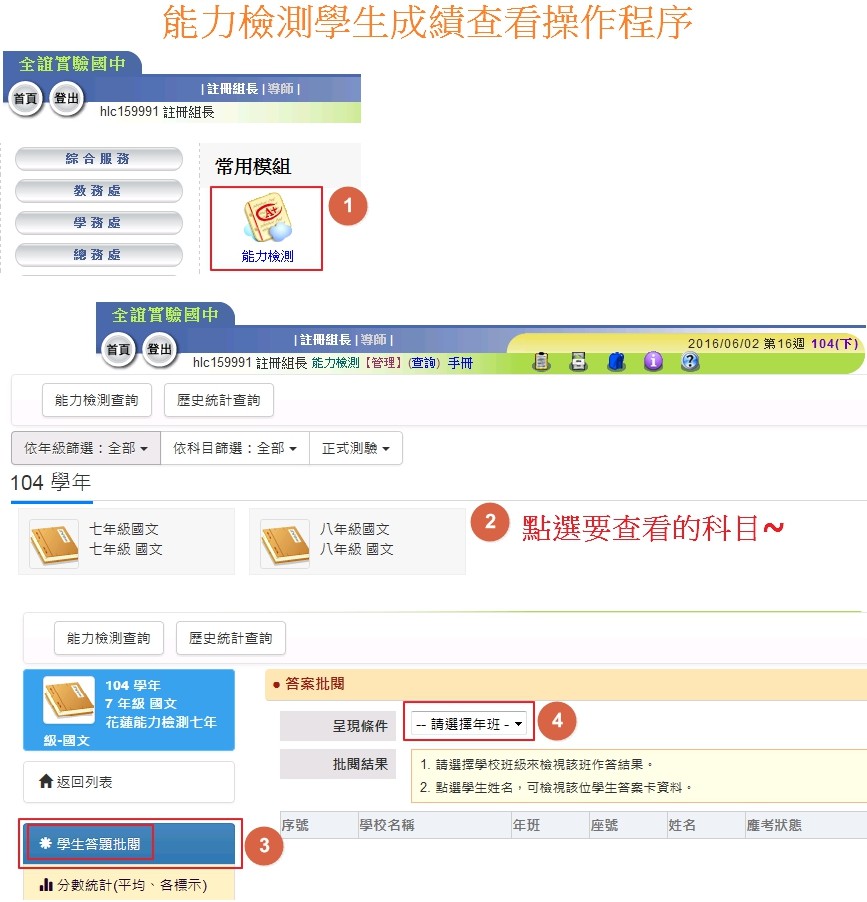 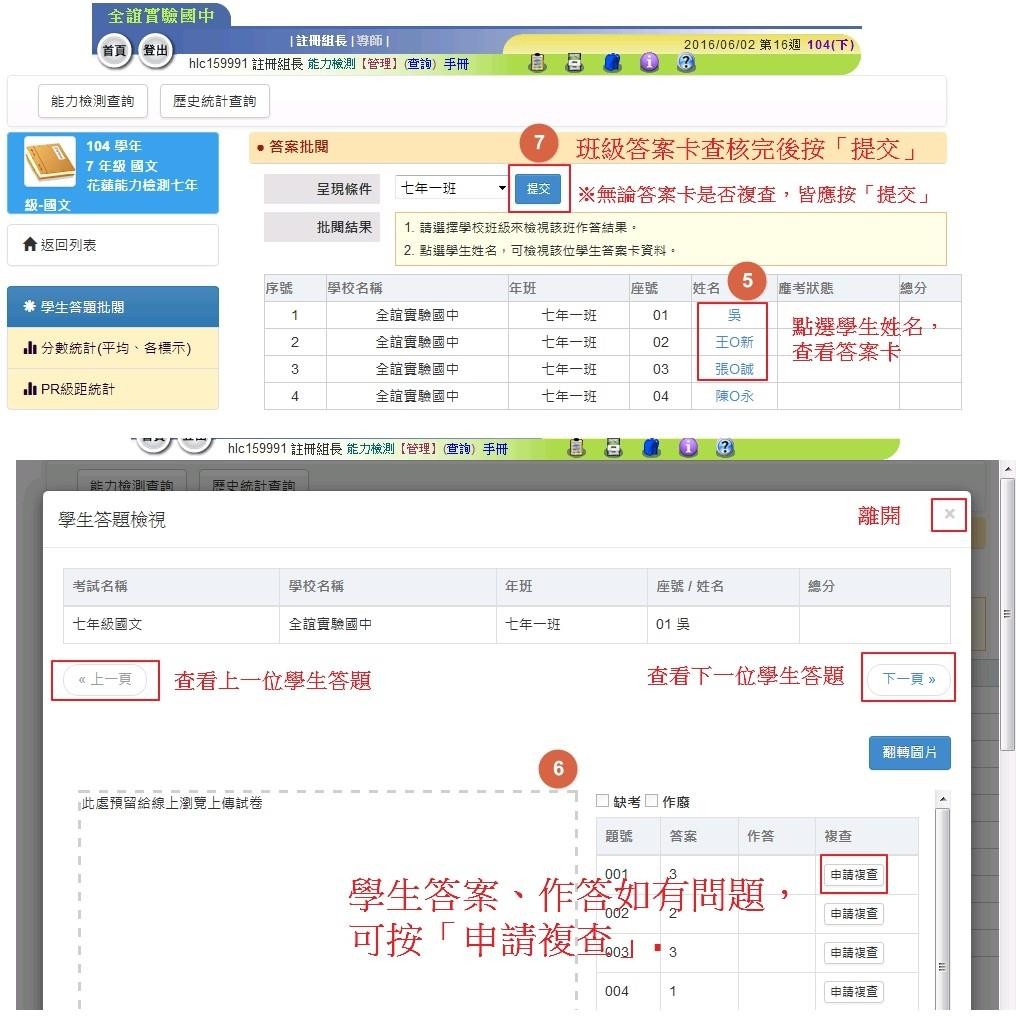 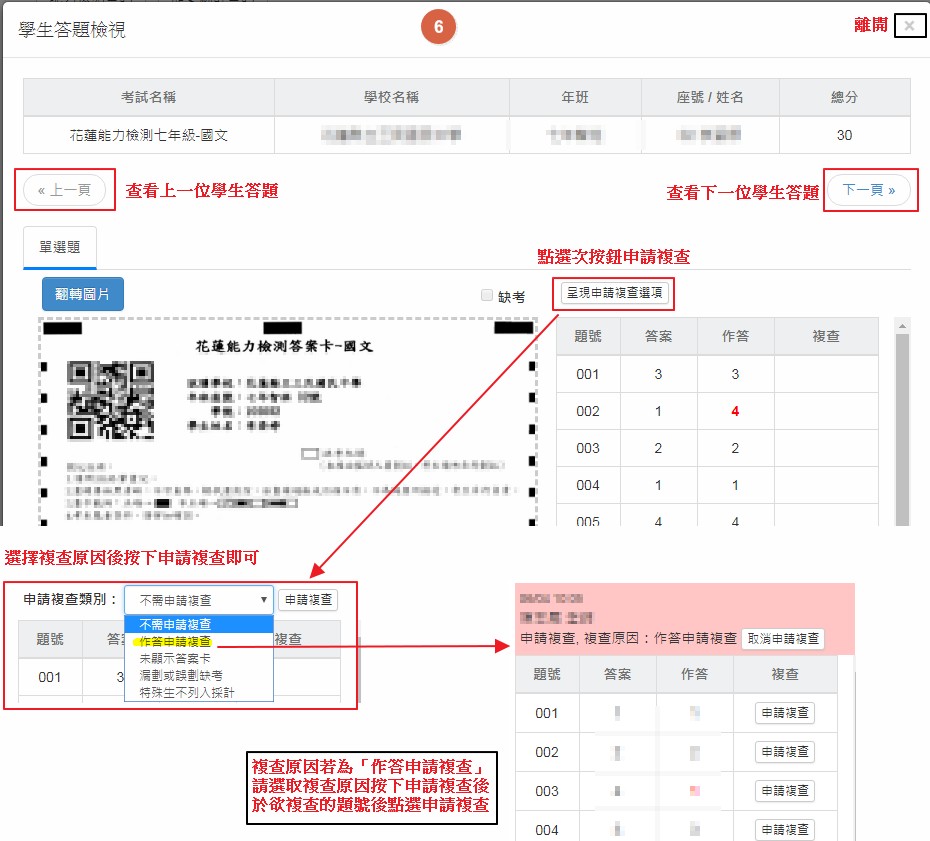 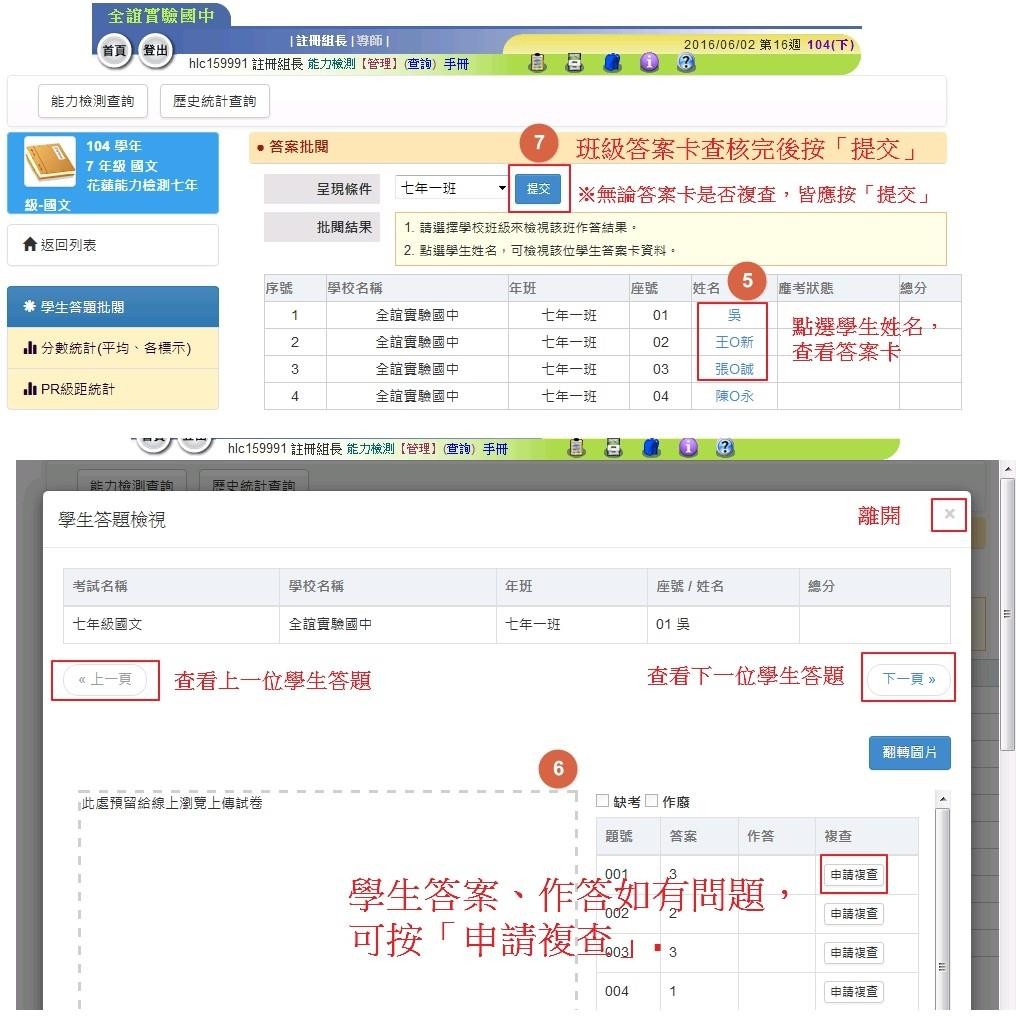 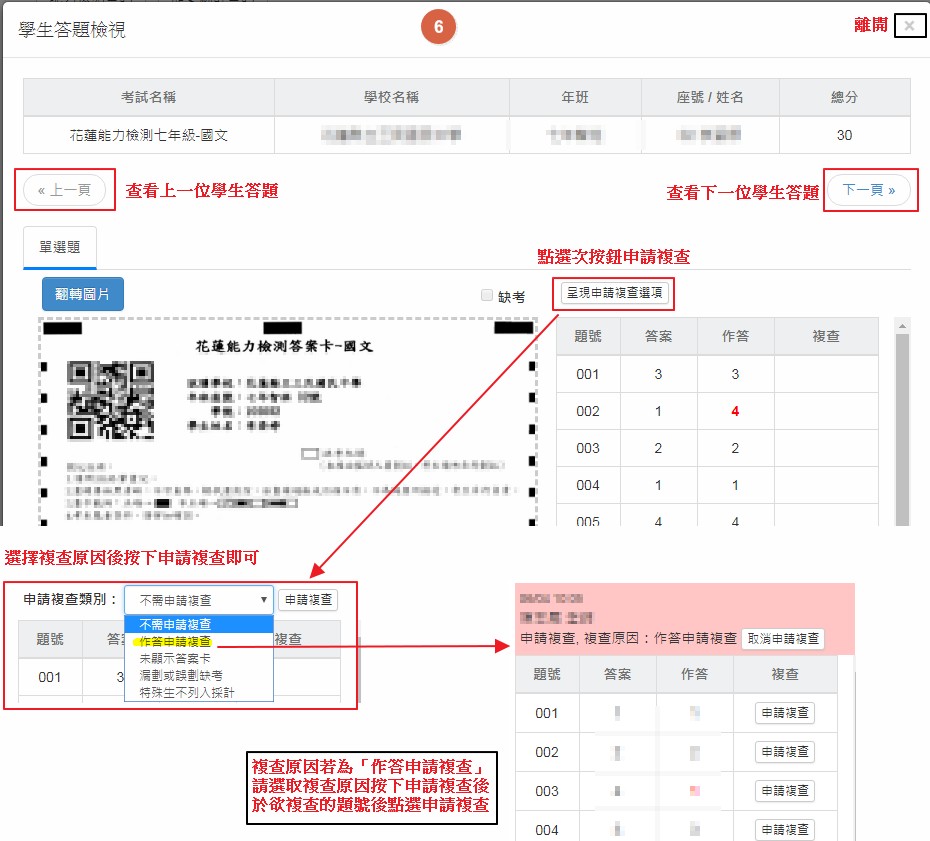 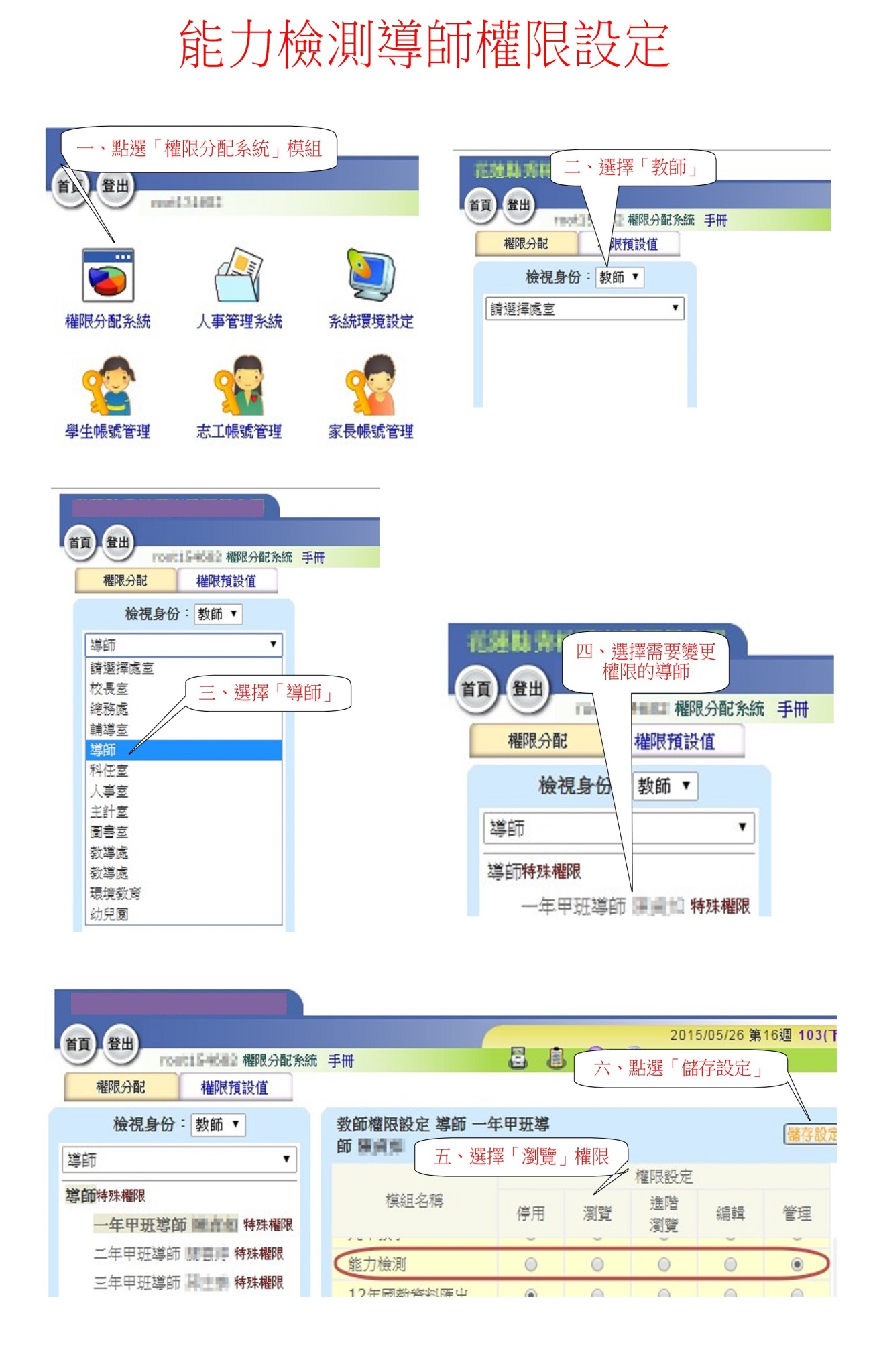 (一二年級國語試卷親自複查專用)花蓮縣111學年度基本學習能力檢核低年級國語成績親自複查申請表學校名稱： 	主要聯絡人電話： 	申請人：	主任：	校長：※本表正本請交親自複查受託人攜至教育處，複查結束留存教育處。(一二年級國語試卷親自複查專用)委 託 書茲委託 	  國小教師           	至教育處親自複查「111學年度基本學習能力檢核」低年級國語試卷。此 致 花蓮縣政府委 託 人：	學	校	名	稱(印信)受委託人：	教職員工姓名(簽章)中華民國	年	月	日※本委託書請於 112 年 6 月 1 4 日（三）前傳真 857-2660， 並來電確認(謝先生，8462860#581)，正本請攜至教育處當場繳交。一、二年級國語科試卷 親自複查作業流程一、二年級國語科試卷 親自複查作業流程一、二年級國語科試卷 親自複查作業流程一、二年級國語科試卷 親自複查作業流程一、二年級國語科試卷 親自複查作業流程步驟一：線上複查、傳真→步驟二： 報到→步驟三： 現場複查先線上申請複查。將親自複查題號資料填寫於附件二。附件二、附件三核章。附件二於 6 月 1 4 日(三)前傳真至課程教學科。→時間：6月15日(四) 上午10時至12時、  下午14時至16時地點：教育處課程教學科。→教育處查驗申請表(附件二)、委託書(附件三)正本。正本留存教育處。現場複查紙本試卷。複查班級複查班級複查班級複查班級複查內容問題描述複查結果(教育處填寫)年級班別座號學生姓名複查內容問題描述複查結果(教育處填寫)題號：題號：題號：題號：題號：題號：題號：題號：題號：題號：題號：題號：（表格可自行增列）